                                                                                                                   “Azərbaycan Xəzər Dəniz Gəmiçiliyi”			                       			 	   Qapalı Səhmdar Cəmiyyətinin 					       			              “ 01 ”  Dekabr 2016-cı il tarixli		 “216” nömrəli əmri ilə təsdiq edilmişdir.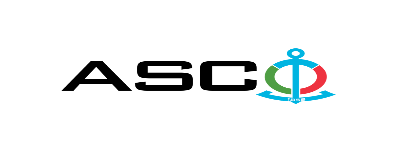 "Azərbaycan Xəzər Dənəz Gəmiçiliyi QSC-nin gəmiləri üçün Dəniz navigasiya xəritələrin  satınalınması məqsədilə açıq müsabiqə elan edir:Müsabiqə №AM029/2023(İddiaçı iştirakçının blankında)AÇIQ MÜSABİQƏDƏ İŞTİRAK ETMƏK ÜÇÜN MÜRACİƏT MƏKTUBU___________ şəhəri                                                                                           “__”_______2023-cü il___________№           							                                                                                          ASCO-nun Satınalmalar Komitəsinin Sədricənab C.Mahmudluya,Hazırkı məktubla [iddiaçı podratçının tam adı göstərilir] (nin,nun,nın) ASCO tərəfindən “__________”ın satın alınması ilə əlaqədar elan edilmiş [iddiaçı tərəfindən müsabiqənin nömrəsi daxil edilməlidir]nömrəli açıq  müsabiqədə iştirak niyyətini təsdiq edirik.Eyni zamanda [iddiaçı podratçının tam adı göstərilir] ilə münasibətdə hər hansı ləğv etmə və ya müflislik prosedurunun aparılmadığını, fəaliyyətinin dayandırılmadığını və sözügedən satınalma müsabiqəsində iştirakını qeyri-mümkün edəcək hər hansı bir halın mövcud olmadığını təsdiq edirik. Əlavə olaraq, təminat veririk ki, [iddiaçı podratçının tam adı göstərilir] ASCO-ya aidiyyəti olan şəxs deyildir.Tərəfimizdən təqdim edilən sənədlər və digər məsələlərlə bağlı yaranmış suallarınızı operativ cavablandırmaq üçün əlaqə:Əlaqələndirici şəxs: Əlaqələndirici şəxsin vəzifəsi: Telefon nömrəsi: E-mail: Qoşma: İştirak haqqının ödənilməsi haqqında bank sənədinin əsli – __ vərəq.________________________________                                   _______________________                   (səlahiyyətli şəxsin A.A.S)                                         (səlahiyyətli şəxsin imzası)_______________________                (səlahiyyətli şəxsin vəzifəsi )                                                                                                                      M.Y.                                                       Texniki suallarla bağlı:   Əhədov Rəşad , Satınalmalar Departamentinin mütəxəssisiTel: +99450 2774717                                                    E-mail: rashad.akhadov@asco.az     Müsabiqədə qalib elan olunan iddiaçı şirkət ilə satınalma müqaviləsi bağlanmamışdan öncə ASCO-nun Satınalmalar qaydalarına uyğun olaraq iddiaçının yoxlanılması həyata keçirilir.     Həmin şirkət bu linkə http://asco.az/sirket/satinalmalar/podratcilarin-elektron-muraciet-formasi/ keçid alıb xüsusi formanı doldurmalı və ya aşağıdakı sənədləri təqdim etməlidir:Şirkətin nizamnaməsi (bütün dəyişikliklər və əlavələrlə birlikdə)Kommersiya hüquqi şəxslərin reyestrindən çıxarışı (son 1ay ərzində verilmiş)Təsisçi hüquqi şəxs olduqda, onun təsisçisi haqqında məlumatVÖEN ŞəhadətnaməsiAudit olunmuş mühasibat uçotu balansı və ya vergi bəyannaməsi (vergi qoyma sistemindən asılı olaraq)/vergi orqanlarından vergi borcunun olmaması haqqında arayışQanuni təmsilçinin şəxsiyyət vəsiqəsiMüəssisənin müvafiq xidmətlərin göstərilməsi/işlərin görülməsi üçün lazımi lisenziyaları (əgər varsa)Qeyd olunan sənədləri təqdim etməyən və ya yoxlamanın nəticəsinə uyğun olaraq müsbət qiymətləndirilməyən şirkətlərlə müqavilə bağlanılmır və müsabiqədən kənarlaşdırılır. Müsabiqədə iştirak etmək üçün təqdim edilməli sənədlər:Müsabiqədə iştirak haqqında müraciət (nümunə əlavə olunur);İştirak haqqının ödənilməsi barədə bank sənədi;Müsabiqə təklifi; Malgöndərənin son bir ildəki (əgər daha az müddət fəaliyyət göstərirsə, bütün fəaliyyət dövründəki) maliyyə vəziyyəti barədə bank sənədi;Azərbaycan Respublikasında vergilərə və digər icbari ödənişlərə dair yerinə yetirilməsi vaxtı keçmiş öhdəliklərin, habelə son bir il ərzində (fəaliyyətini dayandırdığı müddət nəzərə alınmadan) vergi ödəyicisinin Azərbaycan Respublikasının Vergi Məcəlləsi ilə müəyyən edilmiş vəzifələrinin yerinə yetirilməməsi hallarının mövcud olmaması barədə müvafiq vergi orqanlarından arayış.İlkin mərhələdə müsabiqədə iştirak haqqında müraciət (imzalanmış və möhürlənmiş) və iştirak haqqının ödənilməsi barədə bank sənədi (müsabiqə təklifi istisna olmaqla) ən geci 09 Fevral 2023-cü il, Bakı vaxtı ilə saat 17:00-a qədər Azərbaycan, rus və ya ingilis dillərində “Azərbaycan Xəzər Dəniz Gəmiçiliyi” Qapalı Səhmdar Cəmiyyətinin ( “ASCO” və ya “Satınalan təşkilat”) yerləşdiyi ünvana və ya Əlaqələndirici Şəxsin elektron poçtuna göndərilməlidir, digər sənədlər isə müsabiqə təklifi zərfinin içərisində təqdim edilməlidir.   Satın alınması nəzərdə tutulan mal, iş və xidmətlərin siyahısı (təsviri) əlavə olunur.İştirak haqqının məbləği və Əsas Şərtlər Toplusunun əldə edilməsi:Müsabiqədə iştirak etmək istəyən iddiaçılar aşağıda qeyd olunmuş məbləğdə iştirak haqqını ASCO-nun bank hesabına ödəyib (ödəniş tapşırığında müsabiqə keçirən təşkilatın adı, müsabiqənin predmeti dəqiq göstərilməlidir), ödənişi təsdiq edən sənədi birinci bölmədə müəyyən olunmuş vaxtdan gec olmayaraq ASCO-ya təqdim etməlidir. Bu tələbləri yerinə yetirən iddiaçılar satınalma predmeti üzrə Əsas Şərtlər Toplusunu elektron və ya çap formasında əlaqələndirici şəxsdən elanın IV bölməsində göstərilən tarixədək həftənin istənilən iş günü saat 09:00-dan 18:00-a kimi ala bilərlər.İştirak haqqının məbləği (ƏDV-siz): tədbiq olunmur Iştirak haqqı manat və ya ekvivalent məbləğdə ABŞ dolları və AVRO ilə ödənilə bilər.  Hesab nömrəsi: İştirak haqqı ASCO tərəfindən müsabiqənin ləğv edilməsi halı istisna olmaqla, heç bir halda geri qaytarılmır.Müsabiqə təklifinin təminatı :Müsabiqə təklifi üçün təklifin qiymətinin azı 1 (bir) %-i həcmində bank təminatı (bank qarantiyası) tələb olunur. Bank qarantiyasının forması Əsas Şərtlər Toplusunda göstəriləcəkdir. Bank qarantiyalarının əsli müsabiqə zərfində müsabiqə təklifi ilə birlikdə təqdim edilməlidir. Əks təqdirdə Satınalan Təşkilat belə təklifi rədd etmək hüququnu özündə saxlayır. Qarantiyanı vermiş maliyyə təşkilatı Azərbaycan Respublikasında və/və ya beynəlxalq maliyyə əməliyyatlarında qəbul edilən olmalıdır. Satınalan təşkilat etibarlı hesab edilməyən bank qarantiyaları qəbul etməmək hüququnu özündə saxlayır.Satınalma müsabiqəsində iştirak etmək istəyən şəxslər digər növ təminat (akkreditiv, qiymətli kağızlar, satınalan təşkilatın müsabiqəyə dəvət sənədlərində göstərilmiş xüsusi hesabına  pul vəsaitinin köçürülməsi, depozitlər və digər maliyyə aktivləri) təqdim etmək istədikdə, təminat növünün mümkünlüyü barədə Əlaqələndirici Şəxs vasitəsilə əvvəlcədən ASCO-ya sorğu verməlidir və razılıq əldə etməlidir. Müqavilənin yerinə yetirilməsi təminatı satınalma müqaviləsinin qiymətinin 5 (beş) %-i məbləğində tələb olunur.Hazırki satınalma əməliyyatı üzrə Satınalan Təşkilat tərəfindən yalnız malların anbara təhvil verilməsindən sonra ödənişinin yerinə yetirilməsi nəzərdə tutulur, avans ödəniş nəzərdə tutulmamışdır.Müsabiqə təklifinin təqdim edilməsinin son tarixi və vaxtı:Müsabiqədə iştirak haqqında müraciəti və iştirak haqqının ödənilməsi barədə bank sənədini birinci bölmədə qeyd olunan vaxta qədər təqdim etmiş iştirakçılar, öz müsabiqə təkliflərini bağlı zərfdə (1 əsli və 1 surəti olmaqla)  16 Fevral 2023-cü il, Bakı vaxtı ilə saat 17:00-a qədər ASCO-ya təqdim etməlidirlər.Göstərilən tarixdən və vaxtdan sonra təqdim olunan təklif zərfləri açılmadan geri qaytarılacaqdır.Satınalan təşkilatın ünvanı:Azərbaycan Respublikası, Bakı şəhəri, AZ1003 (indeks), M.Useynov küçəsi 2, ASCO-nun Satınalmalar Komitəsi.Əlaqələndirici şəxs:Rəşad ƏhədovASCO-nun Satınalmalar Departameninin təchizat işləri üzrə mütəxəssisiTelefon nömrəsi: +99450 277 47 17Elektron ünvan: rashad.akhadov@asco.az , tender@asco.azHüquqi məsələlər üzrə:Telefon nömrəsi: +994 12 4043700 (daxili: 1262)Elektron ünvan: tender@asco.az Müsabiqə təklif zərflərinin açılışı tarixi, vaxtı və yeri:Zərflərin açılışı 17 Fevral 2023-cü il tarixdə, Bakı vaxtı ilə saat 15:00-da  (online) baş tutacaqdır. .Müsabiqənin qalibi haqqında məlumat:Müsabiqə qalibi haqqında məlumat ASCO-nun rəsmi veb-səhifəsinin “Elanlar” bölməsində yerləşdiriləcəkdir.№Malların adıÖlçü vahidiSayıDND 10057488DND 10057488DND 10057488DND 100574881Xəritə (sonuncu nəşr) № 32003 Maxaçkaladan Dərbəndəədəd152Xəritə (sonuncu nəşr) № 32004  ədəd153Xəritə (sonuncu nəşr) № 32005ədəd154Xəritə (sonuncu nəşr) № 32010ədəd155Xəritə (sonuncu nəşr) № 32011ədəd306Xəritə (sonuncu nəşr) № 32012ədəd307Xəritə (sonuncu nəşr) № 32013ədəd308Xəritə (sonuncu nəşr) № 32015ədəd509Xəritə (sonuncu nəşr) № 32016ədəd2010Xəritə (sonuncu nəşr) № 32017ədəd1511Xəritə (sonuncu nəşr) № 32018ədəd1512Xəritə (sonuncu nəşr) № 32019ədəd1513Xəritə (sonuncu nəşr) № 33046ədəd1014Xəritə (sonuncu nəşr) № 33047ədəd1015Xəritə (sonuncu nəşr) № 33048ədəd1016Xəritə (sonuncu nəşr) № 33049ədəd1017Xəritə (sonuncu nəşr) № 33050ədəd1018Xəritə (sonuncu nəşr) № 33051ədəd1019Xəritə (sonuncu nəşr) №33052 Ənzəli portuədəd1020Xəritə (sonuncu nəşr) № 35051 Sarıtaş və Koçak boğazıədəd1021Xəritə (sonuncu nəşr) № 35053ədəd1022Xəritə (sonuncu nəşr) № 35080 Krasnosodskya körpüsüədəd3023Xəritə (sonuncu nəşr) № 35081ədəd2524Xəritə (sonuncu nəşr) № 35082 Kalinkinədəd1125Xəritə (sonuncu nəşr) № 38011 Aktau körpüsüədəd2026Xəritə (sonuncu nəşr) № 38015ədəd1527Xəritə (sonuncu nəşr) № 38032ədəd3028Xəritə (sonuncu nəşr) № 38045  Tyub-karaganskiy boğazıədəd529Xəritə (sonuncu nəşr) № 38065ədəd1030Xəritə (sonuncu nəşr) № 38080 Бековичь бухта-причал yanaşmaədəd1531Xəritə (sonuncu nəşr) № 38081 Krasnovodskiy limanıədəd4032Xəritə (sonuncu nəşr) №38084 Çeleken - Ogurçinski körfəziədəd633Xəritə (sonuncu nəşr) № 38085ədəd1534Xəritə (sonuncu nəşr) № 38087 Okarem körpüsüədəd20DND Professor Əziz Əliyev 10058125DND Professor Əziz Əliyev 10058125DND Professor Əziz Əliyev 10058125DND Professor Əziz Əliyev 1005812535Xəritə (sonuncu nəşr) № 31003ədəd136Xəritə (sonuncu nəşr) № 31004ədəd137Xəritə (sonuncu nəşr) № 31005ədəd138Xəritə (sonuncu nəşr) № 32001ədəd139Xəritə (sonuncu nəşr) № 32002ədəd140Xəritə (sonuncu nəşr) № 32003ədəd141Xəritə (sonuncu nəşr) № 32004ədəd142Xəritə (sonuncu nəşr) № 32005ədəd143Xəritə (sonuncu nəşr) № 32006ədəd144Xəritə (sonuncu nəşr) № 32011ədəd145Xəritə (sonuncu nəşr) № 32012ədəd146Xəritə (sonuncu nəşr) № 32013ədəd147Xəritə (sonuncu nəşr) № 32015ədəd148Xəritə (sonuncu nəşr) № 32016ədəd149Xəritə (sonuncu nəşr) № 33003ədəd150Xəritə (sonuncu nəşr) № 33004ədəd151Xəritə (sonuncu nəşr) № 33009ədəd152Xəritə (sonuncu nəşr) № 33046ədəd153Xəritə (sonuncu nəşr) № 35021ədəd154Xəritə (sonuncu nəşr) № 35022ədəd155Xəritə (sonuncu nəşr) № 35023ədəd156Xəritə (sonuncu nəşr) № 35024ədəd157Xəritə (sonuncu nəşr) № 35025ədəd158Xəritə (sonuncu nəşr) № 35026ədəd159Xəritə (sonuncu nəşr) № 35027ədəd160Xəritə (sonuncu nəşr) № 35056ədəd161Xəritə (sonuncu nəşr) № 35057ədəd162Xəritə (sonuncu nəşr) № 35065ədəd163Xəritə (sonuncu nəşr) № 35066ədəd164Xəritə (sonuncu nəşr) № 35067ədəd165Xəritə (sonuncu nəşr) № 35068ədəd166Xəritə (sonuncu nəşr) № 35069ədəd167Xəritə (sonuncu nəşr) № 35073ədəd168Xəritə (sonuncu nəşr) № 35080ədəd169Xəritə (sonuncu nəşr) № 35081ədəd170Xəritə (sonuncu nəşr) № 35082ədəd171Xəritə (sonuncu nəşr) № 35083ədəd172Xəritə (sonuncu nəşr) № 38011ədəd173Xəritə (sonuncu nəşr) № 38015ədəd174Xəritə (sonuncu nəşr) № 38032ədəd175Xəritə (sonuncu nəşr) № 38067ədəd176Xəritə (sonuncu nəşr) № 38078ədəd177Xəritə (sonuncu nəşr) № 38080ədəd178Xəritə (sonuncu nəşr) № 38081ədəd179Xəritə (sonuncu nəşr) № 38085ədəd180Xəritə (sonuncu nəşr) № 38087ədəd1Qeyd : Xəritələrin  yalnız  Müvafiq qurum tərəfindən (Xəzər regionu üzrə istənilən ölkəyə) xüsüsi icazəsi olan şirkətlərdən tədarük oluna bilər.Tələb olunan xəritələrin sürəti qəbul olunmazdır.Qeyd : Xəritələrin  yalnız  Müvafiq qurum tərəfindən (Xəzər regionu üzrə istənilən ölkəyə) xüsüsi icazəsi olan şirkətlərdən tədarük oluna bilər.Tələb olunan xəritələrin sürəti qəbul olunmazdır.Qeyd : Xəritələrin  yalnız  Müvafiq qurum tərəfindən (Xəzər regionu üzrə istənilən ölkəyə) xüsüsi icazəsi olan şirkətlərdən tədarük oluna bilər.Tələb olunan xəritələrin sürəti qəbul olunmazdır.Qeyd : Xəritələrin  yalnız  Müvafiq qurum tərəfindən (Xəzər regionu üzrə istənilən ölkəyə) xüsüsi icazəsi olan şirkətlərdən tədarük oluna bilər.Tələb olunan xəritələrin sürəti qəbul olunmazdır.